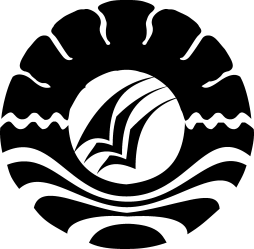            SKRIPSIPENERAPAN METODE INQUIRY UNTUK MENINGKATKAN HASIL BELAJAR IPA SISWA KELAS V SD KATOLIK SANTO ALOYSIUS KECAMATAN RAPPOCINI KOTA MAKASSARFIDELYA LOTE’PROGRAM STUDI PENDIDIKAN GURU SEKOLAH DASARFAKULTAS ILMU PENDIDIKANUNIVERSITAS NEGERI MAKASSAR2016